Questionnaire about School Motivation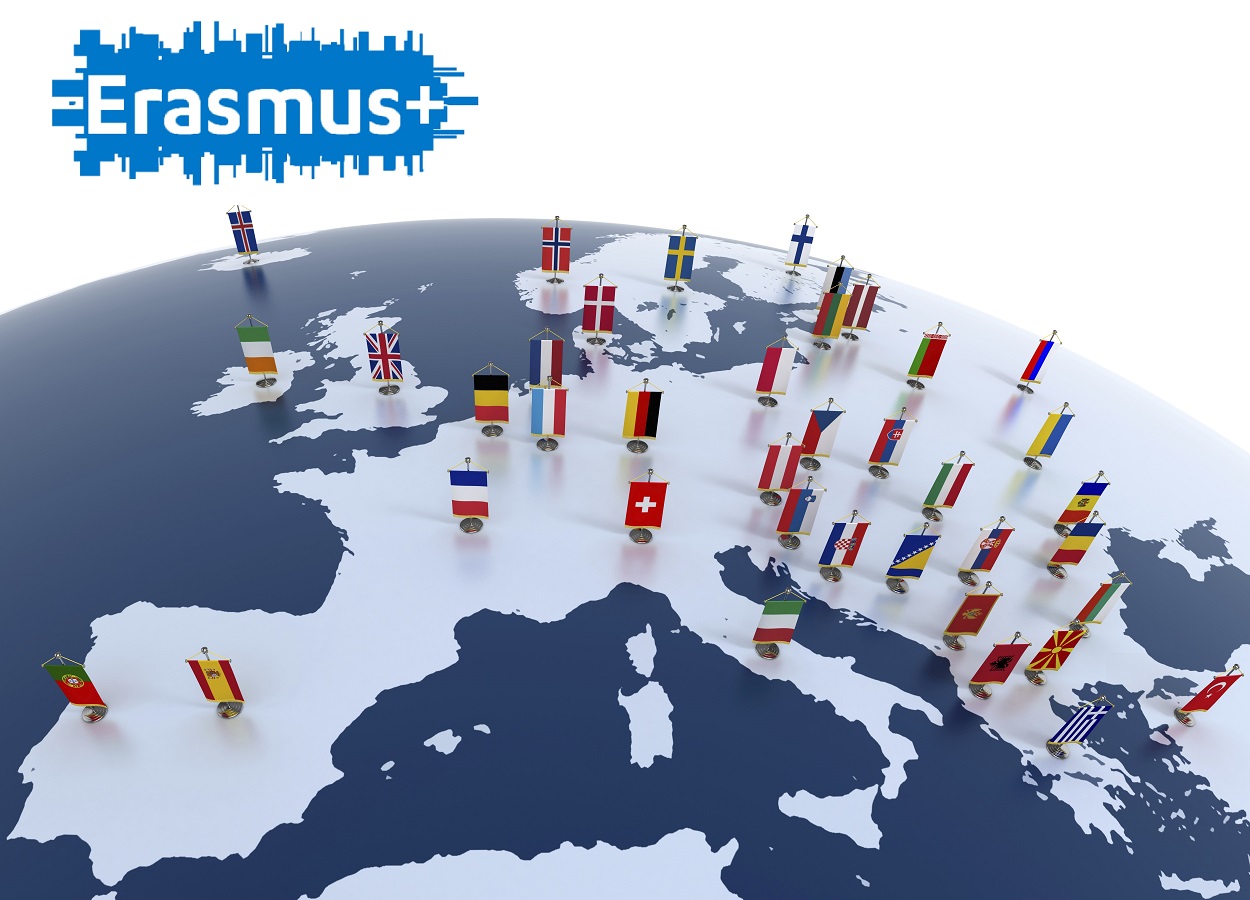 For a better knowledge of yourself, this questionnaire has the purpose to help you ,as you are student. For that, you should analyze:any difficulties you may find while studying,the intensity of your positive will while you’re studying.Note : this is not a test, there are neither  good, nor  bad answers and even everyone can answer in different ways. Nor it is a test of apprenticeship evaluation/learning assessment. What is important is that you are honest, so that, from the results obtained, you can  know yourself better as  student, that you can reflect in order to  develop the positive aspects that you have found and you can also reflect, so as  to improve the less positive aspects that you may have found.You will find a set of questions that you must answer. There are three alternative answers in each sentence, which are:AlwaysRegularlyNeverAnswer each question taking into account what you usually do, and try to point out your first impression/ opinion.Do not leave questions unanswered and indicate only one answer for each sentence.Point out your answers with a cross (X) in the small square corresponding to your choice.Although the result of the test isn’t much strict, it serves, at least, as a guideline:Up to 11 points: Red SignalDanger of not being successful. You need to correct your attitude towards your studies.Between 12 and 22 points: Yellow SignalBe careful about the habits that can stop your success.From 23 points: Green SignalYou're on the right path. Keep on perfecting yourself.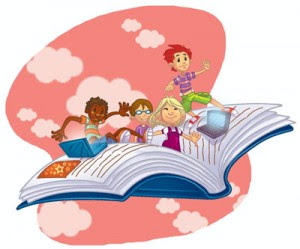 After completing the questionnaires I will reflect ...As far as my motivation for the studies is concerned, I learned about myself ...It would contribute to the development /improvement of my school motivation that the  others ...It would contribute to the development/ improvement  of my school motivation that I ...For the development/ improvement of my school motivation, I propose myself  to ...QuestionsQuestionsAlwaysRegularlyNever1.Do you usually have a strong will to study?2.When you do not like a particular subject very much, do you study only what  is most needed?3.Do you feel discouraged every time you study?4.Do you usually study lying or leaning?5.When you study do you feel you want to learn and assimilate the themes?6.Do you like to extend your knowledge about an issue by searching in other books besides the school handbook?7.Do you try to achieve the best grades in your studies?8.Don’t you like many subjects?9.Do you feel any "allergy" to any subject?10.If it depended on you, when you finished this school year would you continue to study?11.When you think you know already the enough to pass the school year,  don’t you study anymore?12.Do you think that you have to know many detailed things in the various subjects?13.Do you believe that school is very important for your life?14.Do you have goals that make you invest in your studies?15.Do you have someone at home to help you and encourage you to study?16.In the various subjects, do you feel you have strived less than you can?SubtotalSubtotalTotal Score_____Total Score_____QuestionsQuestionsAlwaysRegularlyNever1.Do you usually have a strong will to study?2102.When you do not like a particular subject very much, do you study only what  is most needed?0123.Do you feel discouraged every time you study?0124.Do you usually study lying or leaning?2205.When you study do you feel you want to learn and assimilate the themes?2006.Do you like to extend your knowledge about an issue by searching in other books besides the school handbook?2207.Do you try to achieve the best grades in your studies?2008.Don’t you like many subjects?0129.Do you feel any "allergy" to any subject?01210.If it depended on you, when you finished this school year would you continue to study?20011.When you think you know already the enough to pass the school year,  don’t you study anymore?00212.Do you think that you have to know many detailed things in the various subjects?02213.Do you believe that school is very important for your life?20014.Do you have goals that make you invest in your studies?20015.Do you have someone at home to help you and encourage you to study?20016.In the various subjects, do you feel you have strived less than you can?012SubtotalSubtotalTotal Score_____Total Score_____